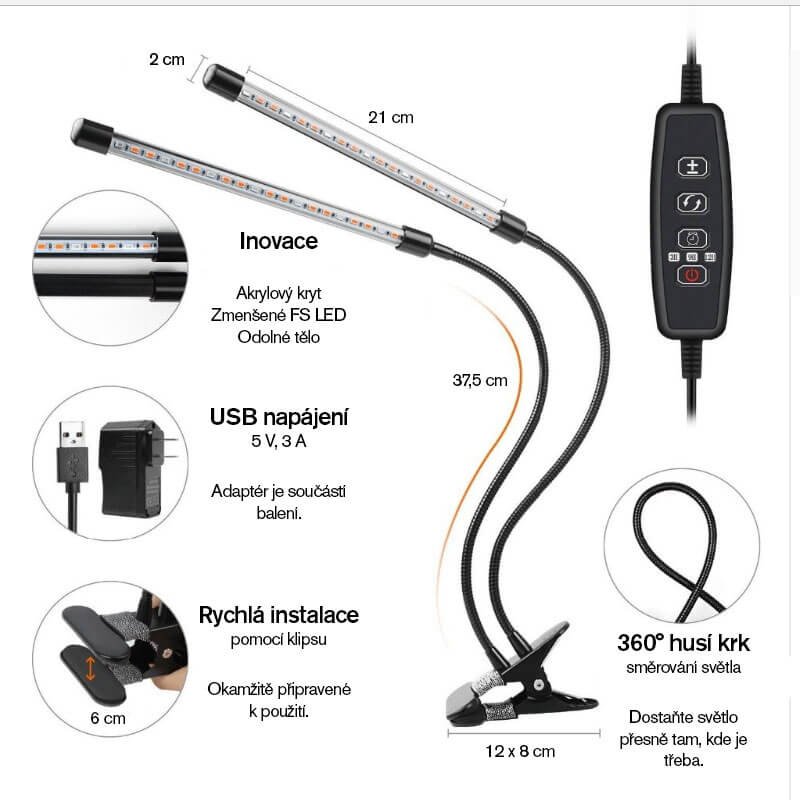 Nastavení časovače:pomocí tlačítka hodin můžete nastavit za jakou dobu se světlo vypne.Modrá: 3 hodinyZelená: 9 hodinČervená: 12 hodin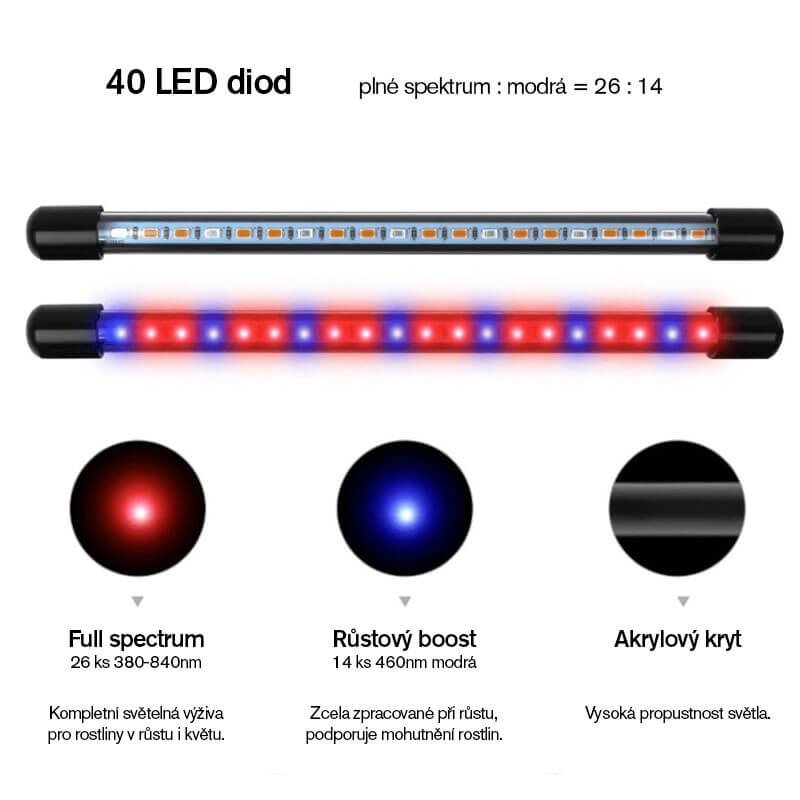 